Управління освітиКельменецької районної державної адміністраціїПарціальна програмадля дітей старшого дошкільного віку«Паперовий дивограй»Кельменецький ДНЗ №12015Департамент освіти і науки Чернівецької ОДАІнститут післядипломної педагогічної освіти Чернівецької областіУправління освіти Кельменецької РДАРайонний методичний кабінет Дошкільний навчальний заклад №1 смт. Кельменці«СХВАЛЕНО»Вченою радою ІППОЧОПротокол №--------------	Від------------------------	Директор ІППОЧО_________________Розглянуто на засіданні ради районного методичного кабінету управляння освіти   Кельменецької РДА  Протокол № ____ від  ________р. Голова ради:  ______________________Паперовий дивограй» Парціальна програма для дітей старшого дошкільного вікуАвтор: вихователь ДНЗ №1 смт.КельменціГлібіщук Оксана ІванівнаУпорядник:  завідувач ДНЗ №1 смт. КельменціКозярська Людмила Валентинівна 2014ВступДля того, щоб кожній людині було цікавим і корисним перебування в дитячому садку, щоб у кожної дитини постійно розвивався інтелект, творчі здібності, уява, щоб кожна дитина мала і прагнула висловити свою власну точку зору і довести її, я у своїй роботі з дітьми використовую різні новітні технології, які я беру з педагогічної літератури, відвідуючи семінари, дещо придумую сама. Так, цього року я створила програму з орігамі.Орігамі - розвиває комбіноване та просторове мислення, почуття форми.Досліджуючи і застосовуючи метод викладання занять з техніки "орігамі" можна надати цілі та завдання. Цілі виховної роботи: всебічно творче формування і розвиток особистості дітей.Завдання: дидактичне - знайомити дітей з історією орігамі і навчання навичкам поводження з папером, а так само використовувати при цій технології допоміжні інструменти: ножиці, олівці, лінійка і клей.Виховання інтересу і любові до мистецтва "орігамі", терпіння, посидючість на занятті, акуратність при виконанні роботи.Орігамі стимулює і розвиває пам'ять, так як дитина, щоб зробити саморобку, повинна запам'ятати послідовність її виготовлення, прийоми та спосіб накладання. Сприяє концентрації уваги, знайомить дітей з геометричними поняттями (куб,квадрат, сторона, трикутник, тощо ), розвиває інтуїтивне мислення. Заняття з техніки "Орігамі" знайомить з красою навколишнього світу, сприяє досягненню гармонії. Орігамі розвиває здатність працювати руками, привчає до точних рухів пальців під контролем свідомості. Розвиває впевненість у своїх силах і здібностях. Стимулює розвиток пам'яті. Дітям хочеться запам'ятати якомога більше фігурок напам'ять. Стимулює ігрові ситуації, розвиває дрібну моторику рук. Рухами пальців і рук, орігамі впливає на загальний інтелектуальний розвиток дитини і на розвиток мови. Адже ще В.Сухомлинський сказав: "Витоки творчих здібностей та обдарувань дітей на кінчиках їхніх пальців, образно кажучи, звідти йдуть найтонші струмочки, які живлять джерело творчої думки. Чим більше майстерності в дитячій долоньці, тим розумніша дитина."Вихователь Кельменецького ДНЗ №1 		О.ГлібіщукМетодичні рекомендації щодо реалізації програми.Завдання з паперопластики реалізується завдяки різнобічній діяльності дітей з багатьма матеріалами та предметами, використанню різних методів та предметів ознайомлення з ними; забезпечується інтерес кожної дитини до виготовлення власних виробів.Результатом такої роботи є вдосконалення дітей загальнонавчальних навичок та вмінь, поява впевненості у користуванні засвоєними способами дій. Малюки вчаться обирати більш раціональні прийоми роботи, швидше виконують завдання, глибше осмислюють практичні операції. Це все важливо для підготовки руки до письма, до навчальної діяльності в школі.Коли вихователь у процесі творчих пошуків не втратить головного - душі малюка, зуміє побачити в кожному талановиту особистість і присвятити свою діяльність її становленню, тільки тоді він виховує індивідуальну, духовну, багату, високоморальну й чисту й естетично розвинену особистість.Щоб забезпечити дієвість та результативність роботи з розвитку художньо-творчих здібностей дошкільників, педагог має дотримуватися таких вимог:поважати свободу і гідність кожної дитини;створювати умови для розвитку індивідуальності кожної дитини, орієнтуючись на її творчість;забезпечувати атмосферу психологічного комфорту для дітей, ураховуючи вікові та психологічні особливості, добираючи зміст, методи і засоби розвитку, навчання і виховання;ураховуючи педагогічні можливості вихователя в розвитку особистості дитини;інтегрувати різні напрями розвитку особистості.Опис очікувальних результатівДіти мають знати:форми предметів (смужка, квадрат, конус, розетки, багатокутник, круг, овал); їх подібність і відмінність;назви основних та допоміжних матеріалів (фольга, целофан, серветки), їх якості та властивості;про безпеку користування ножицями, різачками, циркулем, олівцями.Діти мають уміти: використовувати різні матеріали та інструменти (різнокольорові смужки паперу, целофан, фольга, серветки); ножиці, різачок, циркуль, олівець, лінійка, пензлик, клей;виконувати роботи з уяви по пам'яті, робити один і той самий предмет за допомогою різних технік виконання - надрізання, намотування, скачування, приклеювання;оцінювати власні творчі досягнення та своїх однолітків; працювати самостійно, колективно, групою, підгрупою;розповідати про свою роботу, роботу друзів; аналізувати її виконання та результат;прибирати робоче місце після роботи (розкладати матеріали по місцях).Діти мають опанувати:навички виготовлення виробів різного призначення, придатних для подальшого використання в житті (іграшки, сувеніри, композиції прикраси);прийоми виготовлення виробів шляхом надрізання, складання, намотування, скачування, приклеювання;техніки складання паперу (навпіл, учетверо, гармошкою); вирізання паперу складеного в кілька разів; силуетного контурного та симетричного вирізання; надрізання паперу, надавши йому об'єму.Рецензент: завідувач Кельменецького ДНЗ №1 		Л.КозярськаКалендарний план роботи з дітьми старшого дошкільного віку Вересень1. Тема заняття: "Загадковий світ паперової пластики".Мета заняття: Розвивати художній смак, позитивні емоції; формувати уявлення дітей про паперопластику; виховувати творчість, фантазію.Обладнання й інвентар: Матеріали виставки творчої майстерні Технологія виготовлення: Поповнити виставку творчої майстерні новими виробами з паперопластики.Робота з дітьми за лініями розвитку: Пізнавальний розвиток. Бесіди "Звідки взявся папір", "Від чого утворилася назва паперопластики".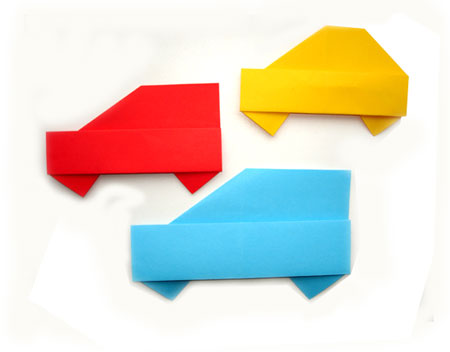 2.Тема заняття: "Фруктова фантазія". Мета заняття: Розвивати вміння добирати папір відповідного кольору, правильно розташовувати предмети; вправляти дітей у вирізуванні яблучка та черв'ячка; учити надрізати для надання об'єму; виховувати бажання самовдосконалюватися.Обладнання й інвентар: Папір глянцевий; ножиці; клей; різачок.Технологія виготовлення: Яблучко.Вирізати контур яблучка, зверху і знизу зробити надрізи; не доходячи до центру, склеїти розрізані краї. Вирізати в яблучкові отвір довільної форми. Вирізати хвостик яблучка, різачком провести по ньому лінію згину.Черв'ячок.Вирізати контур черв'ячка, зробити на голівці надріз і склеїти його. Надаючи об'єм, скласти гармошкою і посадити на яблучко в отвір.Робота з дітьми за лініями розвитку: Пізнавальний розвиток. Прислів'я "Праця майстра величає". Дидактична гра "З чого зроблено".Тема заняття № 3: "Ніжні конвалії". Квіти із серветок.Мета заняття: Розвивати відчуття кольору, творчості, уміння поступово виконувати всі етапи роботи; вчити дітей рвати серветку білого кольору на смужки та квадрати і накручувати на олівець, щоб утворити конус (конвалія); формувати вміння адекватно оцінювати естетичну цінність власної діяльності; виховувати цікавість до своїх робіт.Обладнання й інвентар: Однотонні двошарові серветки різного кольору; кольоровий картон; ножиці; клей; обладнання для наклеювання.Технологія виготовлення: Ніжки для конвалій1. Скрутити зелену серветку у щільну трубочку - це "стебло".2. Узяти серветку білого кольору порвати на тоненькі смужки, а потім - на квадрати, накрутити квадрат на олівець незагостреним кінцем.Накручувати, поки не утвориться конус - "дзвіночок". Потім витягнути олівець.ЛисточкиЩоб зробити необхідно скрутити краї серветки - утворяться об'ємні ромби. Усе з'єднати, склеїти, утворити композицію.Робота з дітьми за лініями розвитку: Креативний розвиток. Дидактична гра "Якої квітки бракує?" Психогімнастика етюд "Ми - насінинки".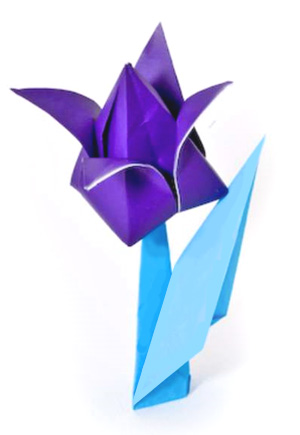 Тема заняття № 4: "Пухнасті троянди". Квіти із серветок.Мета заняття: Розвивати творчість, фантазію, учити із серветок робити конус (троянду), вмочувати в клей і наклеювати по колу; виховувати естетичне задоволення від своїх робіт.Обладнання й інвентар: Однотонні серветки; папір різного кольору; ножиці; клей; обладнання для наклеювання.Технологія виготовлення: Узяти кольорові серветки і порвати їх на смужки завширшки приблизно 5-7 см, а потім - на квадратики скрутити так, щоб утворився конус. Верхівку конуса зігнути, умочити у клей та наклеїти по колу так, щоб середину квітки утворювали неприклеєні кінчики. Для виготовлення стебла скрутити серветку по діагоналі у тугу трубочку і приклеїти однією стороною. Листя робити так само, як пелюстки для квітки. Аналогічно можна створити бутони.Робота з дітьми за лініями розвитку: Пізнавальний розвиток. Дидактична гра "Покажи квітку, яку я назву".ЖовтеньТема заняття № 5: "Барви осіннього листя".Мета заняття: Розвивати емоційне сприйняття;учити дітей вирізати листя та складати в різні напрямки, роблячи його об'ємним; виховувати бажання виконувати роботу творчо.Обладнання й інвентар: Папір (коричневий, зелений, жовтий, червоний, оранжевий); ножиці; клей; обладнання для наклеювання.Технологія виготовлення: Відрізати листочок, скласти навпіл, загладити лінію згину. Відігнути ліворуч нижню частину листка. Повторити цю саму дію, але праворуч. Відігнути знову ліворуч - спосіб складання гармошкою. Приклеїти листочок до гілочок краплею клею.Робота з дітьми за лініями розвитку: Пізнавальний розвиток. Загадки про дерева. Дидактична гра "З якого дерева листочок?"Тема заняття №6: "Танок грибочків".Мета заняття: Формувати вміння виявляти самостійність, ініціативність, фантазію; учити вирізати грибочки за шаблоном, згинати по лініям згину, надавати об'єм;виховувати інтерес до роботи з папером.Обладнання й інвентар: Папір; шаблони грибочка; ножиці; клей.Технологія виготовлення: Вирізати гриб за шаблоном, зробити на шапці гриба лінію згину, надавши об'єму. На ніжці гриба зробити надріз, склеїти. Просунути ніжку гриба в надріз шапки.Робота з дітьми за лініями розвитку: Пізнавальний розвиток. Дидактична гра "Їстівне - не їстівне".Тема заняття № 7: "Паперові загадки".Мета заняття: Розвивати творчість, фантазію; вчити накручувати папір на олівець та склеювати за допомогою пальців; виховувати самостійність у роботі з папером.Обладнання й інвентар: Папір різного кольору; ножиці; клей; олівець.Технологія виготовлення: Тоненький папір накрутити на олівець та знімати за допомогою пальців.Робота з дітьми за лініями розвитку: Пізнавальний розвиток. Дидактична гра "Що це таке?" . Розповідь про орігамі.Тема заняття № 8: "Листівка з фотокарткою".Мета заняття: Розвивати естетичне сприйняття, уяву; учити дітей виготовляти листівку; формувати вміння згинати папір та вирізати отвір, щоб вставити фотокартку і прикрасити об'ємними квітами; закріплювати вміння користуватися ножицями; виховувати наполегливість у роботі.Обладнання й інвентар: Папір різного кольору (картон); фотокартка; ножиці; клей; обладнання для наклеювання; фарби; олівець.Технологія виготовлення: Цупкий папір зігнути навпіл. Вирізати дірочку на лівій стороні за розміром фото (на правій стороні листівки). Вирізати фотокартку і приклеїти на праву сторону. Оздобити аплікацією, написати привітання. Листівку зігнути навпіл, зробити об'ємну аплікацію.Робота з дітьми за лініями розвитку: Пізнавальний розвиток. Бесіда про "День народження". Хоровод "Іменинний пиріг". Дидактична гра "Кого я більше люблю?"ЛистопадТема заняття №9: "Веселий конус". Мета заняття: Розвивати увагу, естетичне сприйняття; формувати вміння придумувати ідеї, експериментувати; виховувати самостійність.Обладнання й інвентар: Папір різного кольору; циркуль; олівець; клей; фарби; обладнання для наклеювання і малювання.Технологія виготовлення: Накреслити циркулем круг, розділити його на чотири рівних сектори. Вирізати і прибрати один сектор з круга. З'єднати за допомогою клею праву і ліву сторони круга - отримаємо широкий конус, на який потім наклеїмо аплікацію.Робота з дітьми за лініями розвитку: Емоційно-ціннісний розвиток. Дидактична гра "Який настрій? Веселий - сумний?"Тема заняття №10: "Трава-травиця".Мета заняття: Розвивати спостережливість, уміння порівнювати, сприймати красу; учити передавати у своїй роботі способи прикріплення матеріалу на фон, виховувати акуратність у роботі.Обладнання й інвентар: Папір різного кольору; ножиці; клей; олівець.Технологія виготовлення: Перегнути аркуш паперу повздовж центру та перегнути по всіх центральних лініях. За допомогою олівця "завити" папір.Робота з дітьми за лініями розвитку: Пізнавальний розвиток. Дидактична гра "На що схоже?". Прислів'я "Не той молодець, хто починає, а той, хто закінчує."Тема заняття №11: "Хвилястий шар".Мета заняття: Розвивати відчуття форми, кольору, ритму; навчати дітей креслити циркулем, вирізати конус, надавати йому об'єму; виховувати бажання виконувати роботу охайноОбладнання й інвентар: Папір різного кольору; циркуль; олівець; клей; фарби; обладнання для наклеювання і малювання.Технологія виготовлення: Накреслити циркулем круг, розділити його на чотири рівних сектори. Вирізати і прибрати один сектор з круга. З'єднати за допомогою клею праву і ліву сторони круга - отримаємо широкий конус, потім прикрасити його аплікацієюРобота з дітьми за лініями розвитку: Емоційно-ціннісний розвиток. Дидактична гра "Який настрій? Веселий - сумний?"ГруденьТема заняття №12: "Новорічний колобок".Мета заняття: Розвивати художній смак; учити вирізати кулю та надавати йому об'ємного вигляду за допомогою гофрованого паперу; виховувати самостійність.Обладнання й інвентар: Гофрований папір; ножиці; клей ПВА; обладнання для наклеювання; спиці для в'язання різні завтовшки.Технологія виготовлення: Із зібганого паперу оформити кулю необхідного розміру. Зробити велику кількість одинарних гофротрубочок жовтого кольору, обклеїти поверхню кулі (більше половини). Вільну частину кулі обклеїти паперовими серветками (оформлюючи шапочку). Обклеїти низ шапочки одинарними гофротрубочками та з подвійних гофротрубочок зробити чубчик, ручки, ніжки колобка.Робота з дітьми за лініями розвитку: Пізнавальний розвиток. Пісня "Ось ялиночка на диво!"Дидактична гра "Підійди до дерева, що я назву"Тема заняття №13: "Незабаром Новий рік".Мета заняття: Розвивати окомір, образне сприйняття; учити дітей вирізати за шаблоном, згинати папір у різні напрямки та надрізати, надаючи об'єму; виховувати охайність у роботі.Обладнання й інвентар: Кольоровий папір; ножиці; клей; олівець; різачок.Технологія виготовлення: Годинник1. Прямокутний аркуш паперу скласти гармошкою. Розгорнути і зрізати його верхні куточки. Вирізати віконечко.2. Вирізати за шаблоном два круги, за допомогою різачка зробити на них лінії згину. З'єднати деталі по лінії згину і закріпити їх.3. Приклеїти годинник на кольорову основу. Додати дрібні деталі (циферблат).Гілочка ялинки.1. Смужку паперу скласти навпіл по довжині. Зрізати край.2. Край гілочки надрізати "соломкою".3. Намастити деталі у кількох місцях клеєм, приклеїти їх до основи.Робота з дітьми за лініями розвитку: Фізичний розвиток. Пальчикова гра "Зроби фігури".СіченьТема заняття №14: "Соснові гілочки"Мета заняття: Розвивати сприйняття об'ємних форм; учити робити петлі й приклеювати повздовж контуру гілок; виховувати естетичне ставлення до природи.Обладнання й інвентар: Папір зеленого кольору; ножиці; клей; олівець; обладнання для наклеювання.Олівцем зробити ескіз композиції з соснових гілочок. Заготовити зелені петлі, що за допомогою клею закріпити повздовж контуру гілок щільно одна до одної. Готові гілочки прикрасити мішурою і поробками із паперуРобота з дітьми за лініями розвитку: Мовленнєвий розвиток.Загадка про ялинку. Розповідь "Збережемо життя хвойним деревам".Прислів'я "Зробив діло - гуляй сміло!"Тема заняття №15: "Різдвяний вечір"Мета заняття: Розвивати відчуття кольору; вправляти у використанні різних відтінків; учити дітей робити з паперу хатинку, дерево; закріпити прийоми складання гармошкою; згинати, надрізати, склеювати, роблячи об'єм та наклеювати; закріпити правила роботи з ножицями та різачком; виховувати любов до близьких людей, бажання радувати своїми вчинками.Обладнання й інвентар: Папір білого, блакитного кольору; ножиці; клей; різачок; обладнання для наклеювання.Технологія виготовлення: Хатинка1. Скласти папір прямокутної форми "гармошкою", зрізати краї. Розгорнути деталь. Вирізати  віконечка. На кольорову основу (те місце, де будуть віконечка) наклеїти смужку паперу жовтого кольору. Верхню і нижню частини вирізаної деталі приклеїти на підготовлену основу.2. Вирізати дах, зробити лінії згину на його верхній частині та надрізи на нижній.3. Вирізати димар, зробити лінію згину, склеїти та приклеїти його до даху.Дерево1. Вирізати дерево.2. Обережно провести різачком лінію вздовж стовбура.3. Викласти фігурку на основу і приклеїти до неї нижню частину дерева.4. Вирізати кущ та снігові фігурки, поставити у кількох місцях,  приклеїти.Робота з дітьми за лініями розвитку: Мовленнєвий розвиток.Дидактична гра "Відгадай, що це?"ЛютийТема заняття №16: "Сніжинки, мов пушинки"Мета заняття: Залучати дітей до прикрашання; учити дітей вирізати сніжинки із різного паперу, склавши папір у кілька разів по діагоналі; формувати вміння відчувати задоволення від процесу й результату своєї роботи; виховувати бажання виконувати роботу творчо.Обладнання й інвентар: М'який папір; целофан; пергамент; папір; ножиці; олівець.Технологія виготовлення: Узяти аркуш паперу 6х6см, зігнути навпіл. Перегнути ліву і праву частини до центру та ще раз перегнути заготовку навпіл. На лівий край заготовки нанести олівцем малюнок по контуру. Сніжинка готова.Робота з дітьми за лініями розвитку: Пізнавальний розвиток. Бесіда про мереживо. Загадки про сніжинку, зиму.Тема заняття №17: "Листівки-сердечка".Мета заняття: Розвивати бажання творити; учити дітей у різні прийоми робити листівку; закріпити вміння послідовно виконувати роботу; виховувати любов до близьких.Обладнання й інвентар: Цупкий папір; ножиці; клей; обладнання для наклеювання; атласна смужка.Технологія виготовлення: Цупкий папір розміром 14х20см, акуратно зігнути посередині. На лівій стороні вирізати дірочку у формі серця. Зігнути листівку, у вирізану дірочку наклеїти серце меншого розміру. Зробити дірочку, надягнути атласну смужку, на кінці якої приклеїти сердечко. Усередині листівки написати привітання.Робота з дітьми за лініями розвитку: Пізнавальний розвиток. Бесіда "Про святого Валентина". Дидактична гра "Знайди половинку серця". Тема заняття №18: "Настала весна"Мета заняття: Розвивати вміння складати композицію; учити дітей вирізати птахів, квітів, надаючи їм об'єму - у спосіб надрізу і склеювання; виховувати самостійність під час роботи з папером.Обладнання й інвентар: Папір червоного, жовтого, синього, фіолетового кольору; ножиці; різачок; клей; обладнання для наклеювання.Технологія виготовлення: Птах 1. Перевести всі деталі на папір за допомогою кальки. Вирізати.2. Різачком продавити лінію згину вздовж тулуба птаха. Прорізати око. Загладити лінію згину. Надати птахові об'ємної форми. Надрізати хвіст та крила соломкою. Склеїти.Квітка1.  Вирізати серединки і прикрасити їх, потім вирізати пелюстки.2. Надрізати і склеїти краплею клею.3. Прикласти пелюстки до кружечка, зверху серединку квітки. Викласти композицію, приклеїти.Робота з дітьми за лініями розвитку: Емоційно-ціннісний розвиток.Дидактична гра "Жива - нежива природа".Психогімнастика "Зустрічаємо сонечко".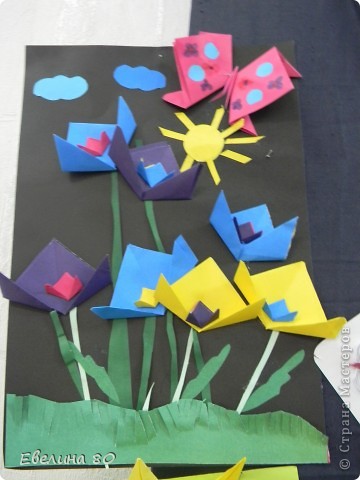 БерезеньТема заняття №19: "Квілінгові фантазії"Мета заняття: Розвивати творчі здібності у процесі виготовлення виробу; отримувати задоволення від процесу та результату творіння; виховувати вміння радіти з нагоди зробити приємне рідній людині, доводити розпочату справу до кінця.Обладнання й інвентар: Смужки двобічного кольорового та білого паперу завширшки від 3 до 7 мм, завдовжки 30 см; ножиці; клей; обладнання для наклеювання; лінійка з круглими отворами різних діаметрів; інструмент для скручування смужок (пластмасова або дерев'яна паличка) з розщепленим навпіл кінцем.Узяти смужку, накрутити на інструмент, сформувати серцевину, рол можна зняти з палички і вставити в отвір на лінійці, прихопивши кінчик смужки краплею клею.Робота з дітьми за лініями розвитку: Пізнавальний розвиток.Дидактична гра "Відгадай!". Бесіда "Що таке квілінг?".Тема заняття №20:"Квіточки для листівки"Мета заняття: Розвивати вміння відчувати  задоволення від процесу та результату творіння; учити дітей створювати роги (спіральки - квіточки) і прикрашати листівку; виховувати художній смак.Обладнання й інвентар: Смужечки двобічного кольорового паперу завширшки 5-10 мм і завдовжки 30 см; ножиці; клей; обладнання для наклеювання; інструмент для скручування.На смужці двобічного кольорового паперу зробити надрізи впоперек по всій довжині, завглибшки 3-8 мм через кожні 1-1,5 см. Утвориться бахрома. Готову бахрому накрутити на паличку для скручування, як звичайний рол, підклеїти кінчик смужки по ролу та намастити клеєм тильну сторону форми. Обережно відігнути бахрому назовні. Пухнаста квітка готова. Такими квітками прикрасити листівку.Робота з дітьми за лініями розвитку: Фізичний розвиток. Прислів'я "Найкращий подарунок - зроблений власноруч". Пальчикова гра "Моя сім'я".Тема заняття №21: "Добрий день! Це я!"Мета заняття: Розвивати художній смак, творчу ініціативу; формувати вміння надавати форму курчати із серветки та вирізати з білого паперу шкаралупку, надавши об'єму; виховувати самостійність і акуратність у роботі з папером.Обладнання й інвентар: Білий папір; жовті серветки; ножиці; клей; обладнання для наклеювання.1. Вирізати верхню та нижню деталь шкаралупи та приклеїти до кольорової основи внизу та вгорі. Між половинками шкаралупи намалювати курча.2. Зібгати дві жовті столові серветки, загортаючи їх краї в середину, щоб утворився тулуб та голівка, приклеїти.3. Додати дрібні деталі (дзьоб, очі).Робота з дітьми за лініями розвитку: Мовленнєвий розвиток.Дидактична гра "Хто де живе?". Читання вірша В.Паронової "Сторож".КвітеньТема заняття №22: "Жук - сонечко".Мета заняття: Розвивати вміння складати композицію; закріпити різні прийоми вирізування та наклеювання, надавши виробу об'єму; виховувати приязне ставлення до своїх друзів, бажання дарувати подарунки, роблячи їх власноруч.Обладнання й інвентар: Папір жовтого кольору; ножиці; клей; обладнання для наклеювання.Технологія виготовлення: Жук-сонечко.1. Паперовий квадрат скласти навпіл, вирізати півколо - маєте два крила. Обидва крила розрізати до середини, склеїти, щоб надати об'єму.2. Тулуб  і голівку жучка вирізати, розрізати дещо менше ніж до середини і склеїти.3. Усе з'єднати і склеїти, посадити на соняшник. Пелюстки його також зробити об'ємними і наклеїти на середину соняшника.Соняшник1. Згорнути гармошкою папір.2. Олівцем нанести контур пелюстки.3. Вирізати, для надання об'єму кожну пелюстку скласти навпіл.Серединка соняшника1. Вирізати круг, пелюстки приклеїти у певній послідовності.2. Жовту серветку зібгати і приклеїти у середину.Робота з дітьми за лініями розвитку: Фізичний розвиток.Дидактична гра "Відгадай,що це - жук чи комаха?"Пальчикова гра "Комашки".Тема заняття №23: "Барвисті метелики".Мета заняття: Розвивати уяву, естетичне сприйняття, творчість; формувати вміння вирізати метелика з паперу, складеного навпіл та надавати об'єм, наклеюючи деталі; виховувати сенсорну культуру (розрізняти відтінки кольорів).Обладнання й інвентар: Папір різного кольору; фольга; клей; ножиці;олівець; обладнання для наклеювання.Аркуш паперу скласти навпіл, намалювати олівцем контур крилець метелика, вирізати їх, розгорнути. Скласти аркуш паперу навпіл, щоб утворився вузький прямокутник. Намалювати контур тільця метелика і вирізати його. Наклеїти тільце та крильця, додати дрібні деталі (цяточки) та елементи з фольги (срібної, золотої, кольорової), тоді під променями світла метелик гратиме кольорами.Робота з дітьми за лініями розвитку: Мовленнєвий розвиток.Читання вірша Н.Забіли "Метелик". Пальчикова гра "Комаха".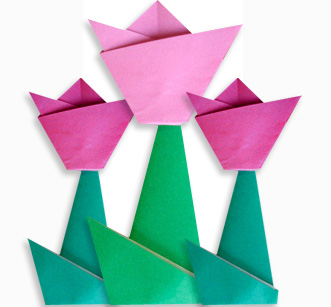 ТравеньТема заняття №24: "Весняні мотиви"Мета заняття: Розвивати окомір, фантазію; стимулювати потребу в осмисленні краси об'єктів природи; закріпити різні прийоми вирізання, склеювання (надавши об'єму)  гілочки, квітці, листочку; формувати вміння відчувати задоволення від процесу та результату створення; виховувати художній смак.Обладнання й інвентар: Папір білого, рожевого, зеленого, коричневого кольору; фольга; ножиці; різачок; обладнання для наклеювання.Технологія виготовлення: Гілочка1. Вирізати гілочку.2. Обережно провести посередині різачком лінію.3. Викласти гілочку на кольорову основу й приклеїти її в кількох місцях.Квітка1. Вирізати 5 пелюсток квіток, зі зворотного боку кожної пелюстки різачком обережно продавити півколом лінію.2. Викласти всі пелюстки по "сліду" різачка від себе. Склеїти надрізані краї пелюсток.3. Вирізати кружечок - серединку квітки, надрізати край. Скласти із пелюсток квітку і приклеїти до основи.ЛисточокВирізати листочок, скласти навпіл, потім відігнути від себе нижню частину листка, загладити пальцем, повторити цей рух до себе (це зробити декілька разів).Робота з дітьми за лініями розвитку: Креативний розвиток. Дидактична гра "Що це за квітка?". Етюд "Привіт, рослино!".Тема заняття № 25:"Свято паперопластики"Мета заняття:Закріплювати вміння дітей реалізовувати зміст своєї роботи, розповідати про те, що в них вийшло, висловлювати елементарні судження з приводу результатів діяльності (власної та своїх товаришів); розвивати творчі здібності, естетичний смак; виховувати ініціативу, самостійність.Обладнання й інвентар: Виставка робіт. Технічні засоби. Робота з дітьми за лініями розвитку: Пізнавальний розвиток. Бесіда "Що ми навчилися робити з паперу". Дидактична гра "Розгадай загадкові слова майстрів".Грибочки для Лісовичка. Цілі і завдання:- продовжувати знайомити дітей з технікою орігамі, розвивати дрібну моторику пальців рук;- закріплювати знання про гриби, виховувати дбайливе ставлення до природи, чуйність і доброту. Попередня робота: - екскурсія в осінній ліс "Осінь золото опускає"загадки про гриби, розглядання ілюстрацій.Матеріали: - зразок - білі квадрати для ніжок грибів, різнокольорові для капелюхів (розмір на розсуд вихователя) - осіннє листя, гілочки горобини, клейХід заняття- Привіт, малята. Сьогодні до нас у садок прийшов дуже незвичайний лист. А це лист від нашого господаря лісу "Лісовичка". Він просить допомогти йому. Лісовичок боїться, що в лісі мало грибів залишилося і лісовим мешканцям на зиму не вистачить. Ось і просить у нас допомоги. Ну як хлопці, допоможемо дідусю? (відповіді дітей) - Ось і добре. Я знала, що ви у мене добрі і чуйні. Але перш ніж приступити до роботи, ми з вами наберемося сил. ВІТАМІННА ПАУЗА. (діти п'ють сік). Порядок виконання роботи:-Розглядаємо зразок - білий квадрат складаємо трикутником, розгортаємо і складаємо знову трикутником, але іншими кутами. Розгортаємо, і кути з двох сторін згинаємо до центру (буде схожа на цукерку), третій кут теж згинаємо, але не сильно. НІЖКА ГРИБА ГОТОВА.-різнокольорові квадрати складаємо трикутником і приклеюємо до ніжки, куточки у капелюшках загинаємо. ОСЬ І ГРИБ ГОТОВИЙ.-Молодці малята! Ось скільки грибів змайстрували. Лісовичок буде задоволений. Проводиться гра "У ведмедя у бору" «Новорічна листівка»Мета:• виявити знання дітей про навколишній світ, уміння узагальнити і систематизувати ознаки зими;• виявити вміння дітей працювати з папером і ножицями, складати квадрат (по словесній інструкції) по діагоналі чітко позначаючи згини; виконувати загальну композицію у конструюванні та аплікації.Корекційно-розвиваючі завдання:• визначити рівень розвитку дрібної моторики; зорового і тактильного сприйняття; пам'яті, логічного мислення.Корекційно-виховні завдання:• виявити інтерес дітей до колективної творчості, уважне і доброзичливі стосунки хлопців один до одного;• заохочувати дитячу творчість, ініціативу.Словникова робота: Білий, пухнастий, пухкий, сипучий, холодний, сирий, мокрий, скрипучий.Обладнання:1. папір з силуетом Діда Мороза;2. вата;3. квадрати із зеленого паперу різної величини.4. квадратики кольорового паперу;5. ножиці, клей, пензлики, серветки;6. картинки зимових дерев.Технічні засоби навчання:магнітофон;2. касета з новорічними пісеньками.Попередня робота.• Роботи за темами "Тварини", "Птахи", "Дерева", "Зима";• Читання віршів, спів пісень;• Читання казки «Новорічний пригоди Діда мороза»;• Розглядання новорічних іграшок.Хід заняття.Хлопці до нас в гості прийшло білченя. Воно просить, щоб ви допомогли йому відгадати загадку.Вогні спалахнули яскраві. І пісні зазвучать.І Дід мороз з подарунками До нас у двері постукає. Хто скаже, хто знає, Коли це буває. (зима)Назвіть зимові місяці. (Грудень, січень, лютий)Біла холодна прийшла на землю зима, з глибокими снігами, тріскучими морозами і хуртовинами. Небо вкрите сірими хмарами. Часто йде сніг. Який сніг? (Білий, пухнастий, пухкий, сипучий, холодний)А де живе білочка? (У лісі)А які тварини ще живуть у лісі? Відповіді дітей.А яких тварин можна зустріти в лісі взимку і чому? (Ведмедя і їжака, тому що вони сплять)А яких птахів можна зустріти в лісі? (Відповіді дітей)Подивіться скільки в лісі багато дерев, Можна дізнатися по корі і гілках, що це за дерева? Діти розглядають картини зимових дерев, називають їх.Діти, а яке веселе свято скоро буде? (Новий рік)Яке дерево, приходить до людей на свято? (Ялинка)Білочка мені сказала, що вона ні коли не бачила такого свята і дуже хоче на нього потрапити. Ми з вами готуємося до свята: вчимо вірші, танці, пісні. Давайте запросимо білку на наше свято. А щоб білка не забула про свято, ми зробимо для неї запрошення. Запрошення має бути новорічне, означає, що на ньому має бути обов'язково? (Відповіді дітей)Звичайно, на новорічному запрошенні обов'язково повинна бути ялинка. Показує дітям зразок ялинки, виконаної в техніці орігамі. Хочете зробити таку ялинку?Але для початку давайте пограємо пальчиками.У лісі народилася ялиночка, Опускають руки вгору, долонями до підлоги.В лісі вона росла, Підіймають руки вгору.Взимку і влітку струнка, Опускають руки вниз і трохи в сторони,Зеленою була. злегка повертаючи тулуб в сторони.Заметіль їй співала пісеньку: Кругові рухи руками над головою.«Спи ялинко, баю-бай!» Долоньки разом і кладуть голову на них.Мороз сніжком вкривав опускають Руки долонями вниз «Дивись, не замерзай! підіймають їх перед грудьми.Ну а тепер будемо робити нашу ялинку. Візьміть зелений квадратик і складіть його по діагоналі, поклавши на стіл білою стороною догори. Добре прогладьте лінію згину. Якщо діти не справляються із завданням, педагог показує, як треба виконати дану дію. Чекає, поки виконають діти, допомагає тим, у кого не виходить, якщо потрібно, показує на своєму квадратику ще раз. Тепер розгорніть квадратик і з'єднайте два інших куточка. А тепер з квадратика ми будемо робити білий прямокутник. Розгорніть квадратик і покладіть зеленою стороною вгору. Рівненько з'єднайте дві протилежні сторони і куточки квадрата. Сильніше прогладьте лінію згину Візьміть пальчиками за частини згину і з'єднайте боки, розправляючи куточки. Дивіться, які трикутники у нас вийшли.А скажіть, вони однакові? (Ні)Чим вони різняться? (Розміром)Давайте почнемо збирати нашу ялинку з самого маленького трикутника, до низу трикутники повинні збільшуватися. діти приклеюють трикутники на аркуш паперу, біля намальованого Діда Мороза.На нашій листівці є Дід мороз, але мені здається, що він не дуже веселий. Чого не вистачає на цій листівці, подивіться уважно чого. (Хутра на шубці і шапці, кульок на ялинку).Давайте прикрасимо його шубку білою ватою, а ялинку кульками.Діти приклеюють вату і прикрашають ялинку кружечками, вирізаними з квадратів. Чудова вийшла листівка. Давайте уявимо, яка ялинка прийде до нас на свято і попрацюємо оченятами.Наша ялинка висока, Очі вниз, вгору - виконують 4 разиДістає до стелі.Від підніжжя до верхівкиВся в іграшках і хлопавках.Подивися швидше туди, Діти дивляться на вказівний палець витягнутої руки, який рухаєтьсяНіс морквина, ось так. Сніговик йде сюди до носа і назад.Не боїться, от так так.Все виблискує, краса Лупає очима.Заплющуй скоріше очі. Заплющують очі.Шкода, що у нашої ялиночки немає ніг.Були б у ялинки ніжки Показують на ногиПобігла б вона по доріжці, Біжать один за однимЗатанцювала б вона разом з нами, КружляютьЗастукала б вона каблучками. Тупотять ногамиАле немає у ялинки ніжок, Показують на ногиНе вона біжить по доріжці, Біжать один за однимНе танцює вона разом з нами, КружляютьНе вона стукає підборами. Тупотять ногамиА живе вона в хвойному лісі Стоять, злегка гойдаютьсяДарує радість вона людям. Розводять руки в сторониМалята, а хто хоче нашої білочці розповісти вірші про ялинку і новий рік. Діти читають вірші за бажанням.Білочці дуже сподобалося у нас. Вона запитує вас, які ще взимку є розваги крім свята, чим ви займаєтеся і у що граєте. (Ліпимо сніговика, будуємо гірку, катаємося на санчатах)Аналіз: Скажіть, чим ми сьогодні займалися? Кого ми запросили на свято? (Відповіді дітей). Білочка дякує вам за запрошення, за те, що ви такі добрі і чуйні, за те, що ви у мене такі розумні й умілі. “Чарівні рибки”Програмовий зміст:Уточнити знання дітей про різноманітність акваріумних риб. Закріплювати навички дітей у виготовленні різноманітних рибок за типом "орігамі". Проявляти турботу по догляду за рибками. Розвивати естетичний смак, підбираючи кольори поєднання паперу, окомір, дрібну моторику пальців, уяву, самостійність. Виховувати творчі здібності в оздобленні виробу.Матеріал до заняття:Ілюстрації із зображенням риб, моря, водоростей. "Акваріум" (аркуш паперу блакитного кольору розміром А4; кольорові квадрати різної форми різного розміру, кольоровий папір для оформлення, клей, ножиці, серветки; плакат з Т. Б. при роботі з ножицями.Підготовча робота:Читання художніх творів про риб, бесіди про зміст акваріума, відгадування загадок, практична робота дітей з різних тем "орігамі". Спостереження дітей за акваріумом, чергування.Хід заняттяВихователь читає загадку:На віконці ставок,У ньому рибки живуть,У скляних берегів,Не буває рибалок. (Акваріум.)Перші акваріуми були зроблені в Китаї близько 4.000 років тому, вони першими почали утримувати і розводити різноманітних рибок. У Росії акваріуми потрапили в 17 столітті. Царю Олексію піднесли в подарунок велику вазу, де плавали золоті рибки. Це був дорогоцінний дар. Подарунок йому дуже сподобався. І з тих пір у багатьох будинках стали жити акваріумні рибки."Акваріум" в перекладі з латинської - посудину для води.- Якої форми можуть бути акваріуми? (Прямокутні, квадратні, круглі.)- А з якого матеріалу роблять акваріуми? (Скло, оргскло.)- А у кого вдома є акваріуми?- Як ви доглядаєте за ним? (Відповіді дітей.)Розповідь вихователя. (Діти стоять біля акваріума.)Заселяють акваріум рослинами і рибами. Акваріумні рослини - рослини, які пристосовані для життя в штучних водоймах. Завдяки їм відбувається засвоєння вуглекислого газу і виділення кисню. Всі акваріумні рослини можна розділити на три екологічні групи:- рослини, що плавають на поверхні води. (Елодея, Річчія.)- рослини, що вільно плавають у товщі води. (Елодея.)- рослини, прикріплені до ґрунту водойми. (Валлесперія, Кабомба, Стрілолист.)Також як і рослини, акваріумних рибок, також можна розділити на три групи:- Це риби, які люблять плавати по дну.- Яких ви знаєте? (Сомики.)- У товщі води?- А це які? (Скаляр, Золоті рибки, Мечоносці, Телескопи, Гурамі.)- І рибки, що плавають на поверхні води. - Це? (Гуппі, Шубунки, Кардинал, Ніон.)І сьогодні ми разом зробимо свій "акваріум". І заселимо його рибками, які зробимо з "чарівних квадратів". Але в нашому акваріумі будуть жити не тільки рибки. Я вам дам підказку, а ви відгадаєте.Шовковисті і красиві,Зелені як на лузі,Під водою вони ростуть,Рибок ховають, бережуть.- Правильно, водорості.- А навіщо в акваріумі потрібні водорості?Багато можуть пальчики, пустотливі малючки,Можуть тримати олівець, щоб картинки малювати,Можуть пальчики ліпити, з паперу птахів скласти,І машину і звірів, приготуйтеся мерщій.- Ви готові? Починаємо!Пояснення послідовності роботи.У Вас на столі лежать "чарівні квадрати" різних кольорів. Яких кольорів?Пішов одного разу лівий кут в гості до правого. Погостювала трохи і повернувся додому. Після подорожі куточка на квадраті залишилася доріжка - лінія згину. На цій доріжці зустрілися лівий і правий куточки. Стоять куточки на доріжці, весело розмовляють. А нижньому куточку внизу нудно і самотньо, покликали його брати. Прийшов до них куточок, привітався. Весело їм.Захотілося і верхньому кутку до них спуститися. Вирушив він у дорогу, але дорога - далека, зупинився відпочити. Але тут подув вітер і перевернув нашу фігурку.І що ж у нас вийшло?Так, у нас вийшла рибка. Тільки вона у нас чомусь сумна. (Немає очей, плавників, хвостика).Потрібно терміново підняти настрій рибкам і відправити їх в далеку подорож в наш "акваріум"Індивідуальна допомога.У процесі роботи уточнюю прийоми складання. Нагадую дітям про прогладжування лінії згину. Прошу доповнити роботу дрібними деталями. Повторюємо правила безпеки при роботі з ножицями і клеєм.Физхвилинка.Наші пальці не лінувалися,Над рибкою працювали.Куточки загинали,і трішки втомилися.Ми легенько їх струснемо,Знову складати почнемо.Готових рибок заселяємо в "акваріум"Ось пливемо ми пірнаємо Дно морське досягаємоІ, раптово потрапляємоВ сад чарівний під водоюПодивися, який ошатний,Різнобарвний він який!Підсумок. Пропоную дітям помилуватися готовим акваріумом.Молодці! Я побачила які красиві рибки у вас вийшли. Ось які ви чарівники! І сьогодні Ви всі нагороджуєтеся Дипломами "Юні Чарівники" Зміст програмиВступ 							4Рекомендації						6 Календарний план роботи Вересень							91-й тиждень - "Загадковий світ паперопластики"2-й тиждень - "Фруктова фантазія3-й тиждень- "Квітки із серветок"4-й тиждень- "Квітки із серветок"Жовтень							121-й тиждень - "Фарби осіннього листя"2-й тиждень - "Танок грибочків"3-й тиждень - "Паперові загадки"4-й тиждень - "Листівка з фотокарткою"Листопад						151-й тиждень - "Листівка з фотокарткою"2-й тиждень - "Веселий конус"3-й тиждень - "Трава-травиця"4-й тиждень - "Трава-травиця"Грудень							161-й тиждень - "Хвилястий шар"2-й тиждень - "Новорічний колобок"3-й тиждень - "Незабаром Новий рік"4-й тиждень - "Незабаром Новий рік"Січень							181-й тиждень - "Соснові гілочки"2-й тиждень - "Різдвяний вечір"3-й тиждень - "Різдвяний вечір"Лютий							191-й тиждень - "Сніжинки, мов пушинки"2-й тиждень - "Серцеві листівки"3-й тиждень - "Серцеві листівки"4-й тиждень - "Настала весна"Березень							221-й тиждень - "Настала весна"2-й тиждень - "Квілінгові фантазії"3-й тиждень - "Квіточки для листівочки" (квілінг)4-й тиждень - "Добрий день! Це я!"Квітень							241-й тиждень - "Жук-сонечко"2-й тиждень - "Жук-сонечко"3-й тиждень - "Барвисті метелики"4-й тиждень - "Веселі мотиви"Травень							271-й тиждень - "Веселі мотиви"2-й тиждень - "Свято паперопластики"Заняття з елементами орігаміГрибочки для Лісовичка 				29Новорічна листівка 					30Чарівні рибки						35